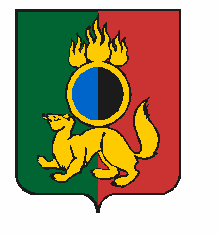 АДМИНИСТРАЦИЯ ГОРОДСКОГО ОКРУГА ПЕРВОУРАЛЬСКПОСТАНОВЛЕНИЕг. Первоуральск	В соответствии со статьей 179 Бюджетного кодекса Российской Федерации, решением Первоуральской городской Думы от 26 ноября 2020 года № 372 «О внесении изменений в решение Первоуральской городской Думы от 26 декабря 2019 года № 255 «О бюджете городского округа Первоуральск на 2020 и плановый период 2021 и 2022 годов, постановлением Администрации городского округа Первоуральск от 15 июня 2018 года 
№ 1122 «Об утверждении Порядка разработки, реализации и оценки эффективности муниципальных программ городского округа Первоуральск» (в редакции постановления Администрации городского округа Первоуральск от 04 июля 2018 года 
№ 1201), Администрация городского округа ПервоуральскПОСТАНОВЛЯЕТ:1. Внести в муниципальную программу «Развитие культуры в городском округе Первоуральск на 2020 – 2025 годы» утвержденную постановлением Администрации от 
04 октября 2019 года № 1595 следующие изменения:1) Паспорт муниципальной программы «Развитие культуры в городском округе Первоуральск на 2020 – 2025 годы» изложить в новой редакции (Приложение 1).2) Цели и задачи, целевые показатели муниципальной программы «Развитие культуры в городском округе Первоуральск на 2020 – 2025 годы» изложить в новой редакции (Приложение 2).3) План мероприятий по выполнению муниципальной программы «Развитие культуры в городском округе Первоуральск на 2020 – 2025 годы» изложить в новой редакции (Приложение 3).2. Настоящее постановление применяется при исполнении бюджета городского округа Первоуральск на 2020 год и плановый период 2021 и 2022 годов и составлении бюджетной отчетности за 2020 год.3. Разместить настоящее постановление на официальном сайте городского округа Первоуральск.4. Контроль за исполнением настоящего постановления возложить на заместителя Главы Администрации городского округа Первоуральск по управлению социальной сферой Васильеву Л.В.Глава городского округа Первоуральск 						       И.В. Кабец21.12.2020№2471О внесении изменений в 
муниципальную программу «Развитие культуры в городском округе Первоуральск на 2020 – 2025 годы», утвержденную постановлением Администрации городского округа Первоуральск от 04 октября 2019 года 
№ 1595